ZDRUŽENIE SALEZIÁNOV SPOLUPRACOVNÍKOV NA SLOVENSKU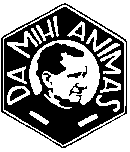 stredisko .................... Voľba koordinátora
(napíš  meno člena MR – okrem delegáta)ZDRUŽENIE SALEZIÁNOV SPOLUPRACOVNÍKOV NA SLOVENSKUstredisko........................ Voľba koordinátora
(napíš  meno člena MR – okrem delegáta)ZDRUŽENIE SALEZIÁNOV SPOLUPRACOVNÍKOV NA SLOVENSKUstredisko .......................Voľba koordinátora
(napíš  meno člena MR – okrem delegáta)ZDRUŽENIE SALEZIÁNOV SPOLUPRACOVNÍKOV NA SLOVENSKUstredisko .............................. Voľba koordinátora
(napíš  meno člena MR – okrem delegáta)